Policy Name:  	WhistleblowerVersion Control:	Ratification Date:	Review Date:	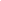 Whistleblower PolicyDefinitionsThe following terms have these meanings in this Policy:PurposeApplicationWrongdoingPledgeReporting WrongdoingAuthority((Name, Role, Email))After receiving the report, the Case Manager has the responsibility to:Assure the Individual of Crowsnest Curling Club’s PledgeConnect the Individual to the Alternate Liaison if the individual feels that he or she cannot act in an unbiased or discrete manner due to the individual’s role with Crowsnest Curling Club and/or the content of the reportDetermine if the report is frivolous, vexatious, or not submitted in good faith (e.g., the submission of the report is motivated by personal interests and/or the content of the report is obviously false or malicious)Determine if Crowsnest Curling Club’s Whistleblower Policy applies or if the matter should be handled under Crowsnest Curling Club’s Discipline and Complaints PolicyDetermine if the local police service be contactedDetermine if mediation or alternate dispute resolution can be used to resolve the issueBegin an investigationAlternate Liaison If the Individual feels that the Case Manager is unable to act in an unbiased or discrete manner due to the individual’s role with Crowsnest Curling Club and/or the content of the report, the Individual should contact the following individual who will act as an independent liaison between the Individual and the Case Manager:((Name, Role, Organization, email))InvestigationAn investigation launched by the Case Manager or by an external investigator should generally take the following form:Follow-up interview with the Individual who submitted the reportIdentification of Individuals, participants, volunteers or other individuals that may have been affected by the wrongdoingInterviews with such-affected individualsInterview with the Councillor(s) or Individual(s) against whom the report was submittedInterview with the supervisor(s) of the Councillor(s) or Individual(s) against whom the report was submittedIn all stages of the investigation, the investigator will take every precaution to protect the identity of the Individual who submitted the report and/or the specific nature of the report itself. However, Crowsnest Curling Club recognizes that there are some instances where the nature of the report and/or the identity of the Individual who submitted the report will or may be inadvertently deduced by individuals participating in the investigation.The investigator will prepare an Investigator’s Report – omitting names whenever possible and striving to ensure confidentiality – that will be submitted to Crowsnest Curling Club’s Chairperson and/or Executive Director for review and action.DecisionWithin fourteen (14) days after receiving the Investigator’s Report, Crowsnest Curling Club’s Chairperson and/or Executive Director will take corrective action, as required. Corrective action may include, but is not limited to including:Enacting and/or enforcing policies and procedures aimed at eliminating the wrongdoing or further opportunities for wrongdoing;Revision of job descriptions; orDiscipline, suspension, termination, or other action as permitted by Crowsnest Curling Club’s Bylaws, provincial employment legislation, any relevant and applicable Crowsnest Curling Club policy, and/or the Individual’s Employment Agreement or Contractor Agreement.The corrective action, if any, will be communicated to the investigator who will then inform the Individual who submitted the report.Decisions made under the terms of this Policy may be appealed under the terms of Crowsnest Curling Club’s Appeal Policy provided that:If the Individual who submitted the initial report is appealing the decision, the Individual understands that his or her identity must be revealed if he or she submits an appeal, andIf the Councillor or Individual against whom the initial report was submitted is appealing the decision, the Individual or Councillor understands that the identity of the Individual who submitted the report will not be revealed and that Crowsnest Curling Club will act as the Respondent  ConfidentialityConfidentiality at all stages of the procedures outlined in this Policy – from the initial report to the final decision – is assured for all individuals (the Individual, the Individual(s) against whom the report is submitted, and the individuals interviewed during the investigation). An individual who intentionally breaches the confidentiality clause of this Policy will be subject to disciplinary action.